INDICAÇÃO Nº           / 2020Assunto: Solicita a manutenção da área de lazer do Porto Seguro.Senhor Presidente,INDICO ao Sr. Prefeito Municipal, nos termos do Regimento Interno desta Casa de Leis, que se digne V. Ex.ª determinar à Secretaria de Obras, manutenção da área de lazer no bairro Porto Seguro, localizada na Rua Benedita L. Massaretto.A presente indicação é importante para se manter o local em boas condições para o uso de toda a população.SALA DAS SESSÕES, 03 de outubro de 2020.LEILA BEDANIVereadora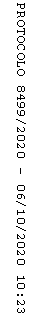 